Early Africa Exam                                                          Friday, October 2130 Multiple choice question exam will cover the following topics:Features of  a civilizationPaleolithic Era vs. Neolithic EraGeography of AfricaImpact of Geography on AfricaAnimismBantu MigrationsGhanaMaliSonghaiAfrican slave tradeImpact of the African slave trade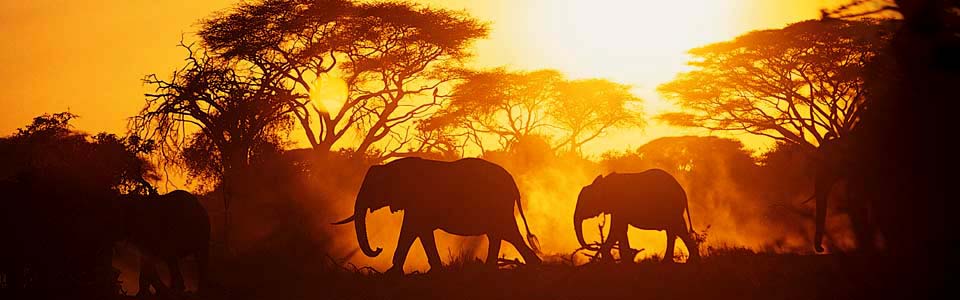 